CONTROL DOCUMENTALCONTENIDOSIntroducciónEste reporte contiene el resumen de las reunions de trabajo de los investigadores principals del proyecto PROYECTO 68-790“ENSAMBLE DE MODELOS PARA ESTIMAR LA EXPOSICION HUMANA A LA CONTAMINACION”. INVESTIGADOR PRINCIPAL NICOLAS PINEL UNIVERSIDAD EAFITMétodosReunion de Inicio Proyecto Enero de 2020ACTA DE INICIO PROYECTO COLCIENCIASEnero 24 de 2020 TELECONFERENCIACONTRATO DE FINANCIAMIENTO 936-2019“Modelos de exposición humana a la contaminación atmosférica en areas urbanas como herramienta de toma de decisiones”PROYECTO 68-790“ENSAMBLE DE MODELOS PARA ESTIMAR LA EXPOSICION HUMANA A LA CONTAMINACION”. INVESTIGADOR PRINCIPAL NICOLAS PINEL UNIVERSIDAD EAFITAsistentes:Universidad EAFITOlga Lucia Quintero M	Modelado MatemáticoUniversidad de ANTIOQUIAAngela RendonTemas: revision de las fases y responsabilidades del proyecto, presupuestoReunion de Seguimiento mes de MarzoACTA DE SEGUIMIENTO PROYECTO COLCIENCIASMarzo 13 de 2020 TELECONFERENCIACONTRATO DE FINANCIAMIENTO 936-2019“Modelos de exposición humana a la contaminación atmosférica en areas urbanas como herramienta de toma de decisiones”PROYECTO 68-790“ENSAMBLE DE MODELOS PARA ESTIMAR LA EXPOSICION HUMANA A LA CONTAMINACION”. INVESTIGADOR PRINCIPAL NICOLAS PINEL UNIVERSIDAD EAFITAsistentes:Universidad EAFITOlga Lucia Quintero M	Modelado MatemáticoUniversidad de ANTIOQUIAAngela RendonUniversidad del NorteElias NiñoTemas: revision de avances y definicion de muestreo espacio temporalResultadosReunion de inicio Enero 2020REVISION DE LOS OBJETIVOSOBJETIVO GENERAL Desarrollar un ensamble de modelos para estimar exposición humana a contaminantes atmosféricos en distintas zonas del Valle de AburráEspecíficos:a.) Acoplar los modelos WRF / Open LOTOS-EUROS a alta resolución para la simulación de concentraciones y dispersión de contaminantes dentro del Valle de Aburrá. b.) Implementar modelos de tráfico para el Valle de Aburrá, para simular las contribuciones zonales a las concentraciones de contaminantes atmosféricos por parte del parque automotriz c.) Asimilar y fusionar datos de variada proveniencia sobre concentraciones de contaminantes atmosféricos. d.) Acoplar simulaciones de alta resolución de concentraciones y dispersión de contaminantes con datos de actividad y ocupación humana para la estimación de niveles de exposición zonal humana a contaminantes atmosféricos.REVISION DE LAS FASESFase 1 Realizar el acoplamiento y la reducción de escala estática / dinámica de los modelos WRF / OPEN. LOTOS-EUROS ActividadesReducción de escala estática y dinámica de WRF 4.0 Acoplamiento de modelos WRF y Open Lotos Euros Análisis de Reducción de escala estática y dinámica de modelos acoplados Análisis de los escenarios de reducción de escala estática y dinámica sobre ciclos diurnos de dispersión de contaminantes Escribir reportes y material de producción intelectualProductos Articulo Vinculación estudiante de Doctorado Jose Andrés Posada Marín. Se cambia por la vinculación de un posdoc Juan Jose por seis meses Vinculación estudiante de Doctorado Jhon Edinson Hinestroza (Contrapartida Universidad EAFIT) Vinculación estudiante de Doctorado Santiago López- Restrepo (Contrapartida Universidad EAFIT) Vinculación estudiante de Doctorado NN 1 Universidad de AntioquiaVinculacion de posdoc: Juan Jose Universidad de AntioquiaVinculación estudiante de Doctorado NN 2  UninorteModelos acoplados Datos generados Vinculación estudiante de maestría NN : Universidad EAFIT (Acoplamiento modelos de gran escala con modelos de trafico. Evaluación de impacto de Modelos matemáticos. Escribirartículos. Escribir capítulo de libro.)Responsable: Angela rendónFase 2 Implementar modelos de tráfico para el Valle de Aburrá, para simular las contribuciones zonales a las concentraciones de contaminantes atmosféricos por parte del parque automotriz Actividades Simplificación del modelo de dispersión para superficie de contaminantes provientes de modelos de quimica y transporte Recolección de información de cámaras Recolección de información de datos de movilidad Modelo libre de escala de dinámica de tráfico en la ciudad Estimación de las emisiones dinámicas para simular contribuciones zonales a las concentraciones de contaminantes por parque automotriz Escribir reportes y material de producción intelectual Resultados Comprender y modelar cómo los contaminantes afectan a diferentes sectores del área urbana de manera diferente mediante la construcción de los modelos libres de escala de tráfico en Medellín y la fusión de varios tipos de datos de tráfico. Articulo Vinculación estudiante de Doctorado Santiago López-Restrepo (Contrapartida) Vinculación estudiante de Doctorado Martín Rodríguez  (Universidad de Grenoble)Vinculación Posdoc Leandro Ariza  Universidad EAFITModelos acoplados Datos generados Vinculación estudiante de maestría NN Universidad EAFIT (Acoplamiento modelos de gran escala con modelos de trafico. Evaluación de impacto de Modelos matemáticos. Escribir artículos. Escribir capítulo de libro.)Responsable: Lucia QuinteroFase 3 Evaluación y asimilación de datos de los modelos WRF / OPEN LOTOS-EUROS sobre la caracterización del ciclo diario de meteorología y dispersión de contaminantes en el Valle de Aburrá (Valle de Aburrá), además del estudio de escenario para el Valle de Aburrá y sus implicaciones ambientales a través de WRF / OPEN. LOTOS-EUROS Actividades Uso de la Parametrización de Posada et al, 2018 en WRF 4.0 Asimilación de datos WRF 4.0 con 4Dvar de datos radar Asimilación de datos de OPEN. LOTOS-EUROS con datos de superficie de red secundaria de sensores y datos abiertos, información satelital y troposférica Estimación de ciclo diario de meteorología Estimación de ciclo diario de dispersión en capa superficial Escribir reportes y material de producción intelectual Resultados Evaluación y asimilación de datos de los modelos WRF / OPEN LOTOS-EUROS sobre la caracterización del ciclo diario de meteorología y dispersión de contaminantes en el Valle de Aburrá. Productos Articulo Vinculación estudiante de Doctorado Jhon Edinson Hinestroza (Contrapartida) Vinculación estudiante de Doctorado Santiago López- Restrepo (Contrapartida) Vinculación estudiante de Doctorado Andrés Yarce Botero (Contrapartida) Vinculación estudiante de Doctorado NN 1 Universidad de AntioquiaVinculacion de posdoc Juan jose Universidad de AntioquiaVinculación estudiante de Doctorado NN 2  UninorteModelos asimilados Datos generados Evento de socialización Responsable: Elias Niño y Angela Rendon Fase 4 Acoplar simulaciones de alta resolución de concentraciones y dispersión de contaminantes con datos de actividad y ocupación humana para la estimación de niveles de exposición zonal humana a contaminantes atmosféricos. Actividades Recolección de información de cámaras Recolección de información de datos de movilidad Análisis de datos estructurados Análisis de datos no estructurados Modelado de fusión de datos para estimación de ocupación y actividad humana Escribir reportes y material de producción intelectual Resultados Proveer mecanismos alternativos de estimación de ocupación y actividad humana con fuentes de datos abiertos que luego se integren a modelos de toma de decisiones. Productos Articulo Vinculación estudiante de Doctorado NN 2 Uninorte Vinculación Posdoc: Leandro Ariza Modelos acoplados Datos generados Vinculación estudiante de maestría NN 2 Vinculación estudiante de pregrado en ingeniería matemática NN 1  Encargada LuciaVinculación estudiante de pregrado en biología NN 1 Responsable: Lucia Quintero y Nicolás PinelFase 5 Comprender dichas actividades humanas y complementar el programa propuesto uniendo estos modelos de gran escala asimilados con modelos basados en información urbana que permita ubicar los diversos niveles de exposición. Actividades Análisis de las actividades humanas Validación de las actividades humanas Análisis de ocupación urbana Validación de ocupación urbana Ensamble de modelos de gran escala con modelos de ocupación y actividad Determinación piloto de los niveles de exposición Escribir reportes y material de producción intelectual Resultados Modelo de Exposición humana a la contaminación en ciudades colombianas. Productos Vinculación estudiante de Doctorado NN 2 Vinculación Posdoc: Leandro Ariza Encargada LuciaVinculación estudiante de maestría en NN Universidad EAFIT (Acoplamiento modelos de gran escala con modelos de trafico. Evaluación de impacto de Modelos matemáticos. Escribirartículos. Escribir capítulo de libro.) Vinculación estudiante de pregrado en ingeniería matemática NN 2 Vinculación estudiante de pregrado NN 2 Responsable: Lucia, Angela, Elías y NicolásReunion de seguimiento Marzo 2020Durante el mes de Febrero y Marzo se elaboraron y se revisaron los convenios específicos para la transferencia de recursos de la Universidad EAFIT a la Universidad del Norte y Universidad de Antioquia. En este camino, se ha avanzado de manera paralela con la contratación del Posdoc Leandro Ariza como personal de apoyo en la Universidad EAFIT para los modelos de trafico.Se discute la relevancia de la definición espacio temporal del trabajo de los modelos, teniendo en cuenta que el trabajo se realizará acoplando estáticamente los modelos WRF y Lotos Euros.Se define la resolución de trabajo a 1km x1km espacial, y se trabajara en la definición temporal que permita cumplir con la condición de courant y el análisis del ciclo diurno y nocturno de las regiones de estudio.Se sugiere que se trabaje de manera paralela a la determinación de la microfísica de atmosfera del modelo WRF a escala Valle de Aburrá, en la determinación de la microfísica de la ciudad de Barranquilla contando con la capacidad de reproducibilidad de experimentos en la Universidad del Norte.Se verifica la viabilidad de la comparación de los experimentos en le Valle de Aburrá con estaciones de superficie y en la ciudad de barranquilla con estaciones en el aeropuerto Cortizos y la Universidad del Norte.DiscusiónDe manera general, los investigadores de  Universidad de Antioquia Angela Rendón y Uninorte Elías Niño, han tenido dificultades con el traslado de recursos a sus instituciones que no han permitido la contratación de las personas que estarán trabajando en el proyecto.No obstante, los investigadores han trabajado de manera contundente en la consolidación de las capacidades del equipo apoyando la vinculación de los estudiantes de doctorado Jhon Edinson Hinestroza y Andres Yarce en cuanto a las temáticas de:Analisis de sensibilidad e incertidumbre del modelo WRF. Se esta trabajando en una publicación científica con Universidad de Antioquia Hinestroza et al, 2020.  Asimilacion de datos del modelo LOTOS EUROS mediante esquemas de Ensamble Smoothing. Se esta trabajando en una publicación científica con Uninorte Yarce et al, 2020.Adicionalmente, ya se encuentra acoplado el modelo WRF-LOTOS EUROS a escala dinámica lo que significa que ya la meteorología generada por el modelo WRF puede ser usada para simulaciones de LOTOS EUROS.Por otro lado, el estudiante doctoral Santiago López ya ha avanzado en la elaboración del inventario de emisiones para el Valle de Aburra, incorporando información de trafico y se encuentra avanzando en la escritura de un articulo científico López et al, 2020.El investigador Nicolás Pinel de EAFIT ha solicitado a la secretaría de Movilidad de Medellín la información correspondiente al tráfico para avanzar en el modelo libre de escala.Finalmente, el personal de apoyo Posdoc Leandro Ariza ha venido avanzando en la consolidación de la literatura científica del grupo de apoyo SCALE FREE BACK de Grenoble Francia y de sus implementaciones.ConclusionesLos modelos WRF y LOTOS EUROS se trabajarán a escala de 1km x 1km y se definirá la resolución temporal para reproducir los fenómenos de ciclo diurno y nocturnoLa investigadora Angela Rendón liderará los experimentos de modelación atmosférica con el posdoc Juan JoséEl investigador Elias Niño liderará el trabajo de asimilación de datos de los modelos WRF y LOTOS EUROSEl investigador Nicolas Pinel liderará la selección de los puntos espaciales para el muestreo dentro del programa para definir los patrones de actividad humanaLa investigadora Lucia Quintero trabajará en la consolidación de los modelos libres de escala con el posdoc Leandro ArizaLos investigadores conformarán un equipo de trabajo interdisciplinar para el direccionamiento de los estudiantes doctorales:Santiago LopezAndres YarceJhon Edinson HinestrozaQueda pendiente la vinculación de dos estusiantes de doctoradoEstudiante Doctoral Universidad de AntioquiaEstudiante Doctoral Universidad del NorteSe encuentran en producción tres artículos científicos:Inventario de Emisiones Valle de Aburrá (López et al, 2020)Asimilación de datos con EnKS (Yarce et al, 2020)Análisis de sensibilidad WRF (Hinestroza et al, 2020)ReferenciasMedellín Air qUality Initiative (MAUI)Programa:Modelos de exposición humana a la contaminación atmosférica en áreas urbanas como herramienta de toma de decisiones (Exposure to Pollutants Regional Research)ExPoR2Enero 2020 - Diciembre 2022Proyecto:Ensamble de Modelos para estimar exposicion humana a la contaminaciónAcciónNombreEntidadFecha(DD/MM/AAAA)Olga Lucia Quintero M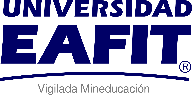 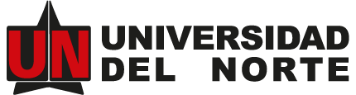 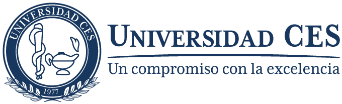 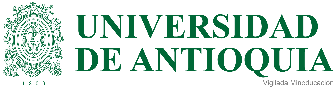 